Уважаемые граждане, в соответствии с Постановлением Правительства  от 25 июня 2021 г. N 990  «Об утверждении Правил разработки и утверждения контрольными (надзорными) органами программы профилактики рисков причинения вреда (ущерба) охраняемым законом ценностям» на общественное обсуждение вынесен проект постановления администрации Елизовского городского поселения «Об утверждении программы профилактики рисков причинения вреда (ущерба) охраняемым законом ценностям при осуществлении муниципального контроля на автомобильном транспорте, городском наземном электрическом транспорте и в дорожном хозяйстве в границах Елизовского городского поселения на 2023 год».До 01 ноября 2023г. в рамках общественного обсуждения желающие могут направить предложения, касающиеся обсуждаемой программы профилактики, на электронную почту администрации Елизовского городского поселения: egp@admelizovo.ru.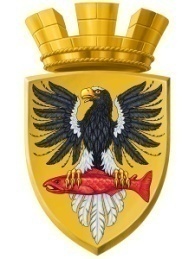 Р О С С И Й С К А Я   Ф Е Д Е Р А Ц И Я        КАМЧАТСКИЙ КРАЙП О С Т А Н О В Л Е Н И Е        АДМИНИСТРАЦИИ ЕЛИЗОВСКОГО ГОРОДСКОГО ПОСЕЛЕНИЯ											ПРОЕКТот   _________			       	   № ____г. ЕлизовоОб утверждении программы профилактики рисков причинения вреда (ущерба) охраняемым законом ценностям при осуществлении муниципального контроля на автомобильном транспорте, городском наземном электрическом транспорте и в дорожном хозяйстве  в границах Елизовского городского поселения на 2023 год          В соответствии с Федеральным законом  от 31.07.2020         № 248-ФЗ «О государственном контроле (надзоре) и муниципальном контроле в Российской Федерации», Постановлением Правительства РФ от 25.06.2021 № 990 «Об утверждении Правил разработки и утверждения контрольными (надзорными) органами программы профилактики рисков причинения вреда (ущерба) охраняемым законом ценностям», Уставом Елизовского городского поселения Елизовского района  в Камчатском крае, муниципальным нормативным правовым актом от  03.03.2022 № 19-НПА «Положение о муниципальном контроле на автомобильном  транспорте, городском наземном электрическом  транспорте и в дорожном хозяйстве в границах  Елизовского городского поселения», принятым Решением Собрания депутатов Елизовского городского поселения от 03.03.2022 № 77  П О С Т А Н О В Л Я Ю:1. Утвердить программу профилактики рисков причинения вреда (ущерба) охраняемым законом ценностям при осуществлении муниципального контроля на  автомобильном транспорте, городском наземном электрическом транспорте и в дорожном хозяйстве  в границах Елизовского городского поселения на 2023 год согласно приложению к настоящему постановлению.           2. Муниципальному казенному  учреждению «Служба по обеспечению деятельности администрации Елизовского  городского поселения» опубликовать (обнародовать) настоящее постановление в средствах массовой информации и разместить  в информационно-телекоммуникационной сети  «Интернет» на официальном сайте  администрации Елизовского городского поселения.3. Настоящее постановление вступает в силу  после его официального опубликования (обнародования).4.   Контроль  за исполнением настоящего постановления оставляю за собой.                                                                                                                                            Приложение   к постановлению администрации           Елизовского городского поселения                                                                                        от _____ №____Программа профилактики рисков (ущерба) причинения вреда охраняемым законом ценностям при осуществлении муниципального контроля на  автомобильном транспорте, городском наземном электрическом транспорте и в дорожном хозяйстве  в границах Елизовского городского поселения  на 2023 год (далее программы)Статья 1. Анализ текущего состояния осуществления муниципального контроля на  автомобильном транспорте, городском наземном электрическом транспорте и в дорожном хозяйстве  в границах Елизовского городского поселения, описание текущего развития профилактической деятельности контрольного органа, характеристика проблем, на решение которых направлена программа1. Программа представляет собой систему мероприятий, направленных на снижение уровня допускаемых контролируемыми лицами нарушений законодательства.2. Подконтрольные субъекты – граждане и организации,  осуществляющие деятельность на  автомобильном транспорте, городском наземном электрическом транспорте и в дорожном хозяйстве  в границах Елизовского городского поселения.3.  Профилактическое сопровождение контролируемых лиц в текущем периоде направлено на:- ежемесячный мониторинг и актуализацию перечня нормативных правовых актов, соблюдение которых оценивается в ходе контрольных мероприятий;- информирование о результатах проверок и принятых контролируемыми лицами мерах по устранению выявленных нарушений; - обсуждение правоприменительной практики за соблюдением контролируемыми лицами требований законодательства.4. Описание текущей и ожидаемой тенденций, которые могут оказать воздействие на состояние подконтрольной сферы.Совершенствование нормативной правовой базы в области осуществления деятельности в сфере  автомобильного транспорта, городского наземного электрического транспорта, дорожного хозяйства, в том числе исключение избыточных, дублирующих, устаревших обязательных требований, дифференциация обязательных требований, ужесточение санкций по отдельным правонарушениям может способствовать снижению количества правонарушений в данной сфере деятельности.Статья 2. Цели и задачи реализации программы1.  Целями реализации программы являются:1.1. Устранение причин, факторов и условий, способствующих причинению или возможному причинению вреда охраняемым законом ценностям и нарушению обязательных требований, снижение рисков их возникновения.1.2.   Повышение эффективности защиты прав граждан.1.3. Повышение результативности и эффективности контрольной деятельности.1.4.  Мотивация к соблюдению гражданами и организациями  обязательных требований и сокращение количества нарушений обязательных требований.2.    Для достижения целей необходимо решение следующих задач: предотвращение рисков причинения вреда (ущерба) охраняемым законом ценностям;проведение профилактических мероприятий, направленных на предотвращение причинения вреда охраняемым законом ценностям;информирование, консультирование контролируемых лиц с использованием информационно –телекоммуникационных технологий.обеспечение доступности информации об обязательных требованиях и необходимых мерах по их исполнению;определение перечня видов и сбор статистических данных, необходимых для организации профилактической работы.Статья 3. Перечень профилактических мероприятий, сроки (периодичность) их проведенияТаблица профилактических мероприятийСтатья 4. Показатель результативности и эффективности программы1. Реализация программы способствует:увеличению доли контролируемых лиц, соблюдающих обязательные  требования законодательства в сфере правоотношений, возникающих на  автомобильном транспорте, городском наземном электрическом транспорте и в дорожном хозяйстве;развитию системы профилактических мероприятий, проводимых Отделом;оценка эффективности реализации программы по итогам года осуществляется по следующим показателям.                                                           Таблица используемых показателейДля оценки эффективности и результативности программы используются следующие показатели.             Таблица оценки  эффективности и результативности программы       Глава администрации Елизовского городского поселения               В.А. Масло  Наименование программыПрограмма профилактики рисков (ущерба) причинения вреда охраняемым законом ценностям при осуществлении муниципального контроля на  автомобильном транспорте, городском наземном электрическом транспорте и в дорожном хозяйстве  в границах Елизовского городского поселения  на 2023 год.Разработчик программыОтдел муниципального  контроля в сфере благоустройства  Управления жилищно-коммунального хозяйства администрации Елизовского городского поселения (далее - Отдел ).Правовые основанияразработки программыФедеральный закон от 31.07.2020 №248-ФЗ «О
государственном контроле (надзоре) и муниципальном контроле в Российской Федерации» (далее – Закон № 248-ФЗ).Постановление Правительства РФ от 25.06.2021                 № 990 «Об утверждении Правил разработки и утверждения контрольными (надзорными) органами программы профилактики рисков причинения вреда (ущерба) охраняемым законом ценностям».Цели программы1.Устранение причин, факторов и условий, способствующих причинению или возможному причинению вреда охраняемым законом ценностям и нарушению обязательных требований, снижение рисков их возникновения.2. Повышение эффективности защиты прав граждан.3. Повышение результативности и эффективности контрольной деятельности муниципального контроля на  автомобильном транспорте, городском наземном электрическом транспорте и в дорожном хозяйстве  в границах Елизовского городского поселения .4.Мотивация к соблюдению контролируемыми  лицами обязательных требований и сокращение количества нарушений обязательных требований.Задачи программы1.Предотвращение рисков причинения вреда охраняемым законом ценностям.
2.Проведение профилактических мероприятий, направленных на предотвращение причинения вреда
охраняемым законом ценностям.
3.Информирование, консультирование контролируемых лиц с использованием информационно–телекоммуникационных технологий.4.Обеспечение доступности информации об обязательных требованиях и необходимых мерах по их исполнению.5.Определение перечня видов и сбор статистических данных, необходимых для организации профилактической работы.Сроки и этапы реализации программы2023 годОжидаемые конечные результаты реализации программы1. Уменьшение количества нарушений  контролируемыми лицами обязательных требований законодательства , регулирующего правоотношения на  автомобильном транспорте, городском наземном электрическом транспорте и в дорожном хозяйстве.2. Повышение уровня грамотности граждан и  организаций.3. Обеспечение единообразия понимания предмета контроля гражданами и  организациями.4.Развитие системы профилактических мероприятий контрольного органа.5.Обеспечение квалифицированной профилактической работы должностных лиц контрольного органа.6.Повышение прозрачности деятельности контрольного органа.7.Мотивация граждан и организаций к добросовестному поведению.8. Снижение количества нарушений в деятельности контролируемых лиц. 9. Выявление и устранение причин и условий, способствующих совершению гражданами и  организациями  наиболее распространенных нарушений законодательства, регулирующего правоотношения в сфере  автомобильного транспорта, городского наземного электрического транспорта и дорожного хозяйства.10. Повышение прозрачности системы контрольной деятельности.№ п/пНаименование мероприятияНаименование мероприятияСрок исполненияСрок исполненияСрок исполненияОтветственный исполнительОтветственный исполнительОтветственный исполнитель1.Информирование1.Информирование1.Информирование1.Информирование1.Информирование1.Информирование1.Информирование1.Информирование1Информирование граждан и  организаций  по вопросам соблюдения обязательных требований, путем размещения и поддержания в актуальном состоянии на официальном сайте администрации Елизовского городского поселения:1.Текстов нормативных правовых актов, регулирующих осуществление муниципального контроля.2. Сведений об изменениях, внесенных в нормативные правовые акты, регулирующие осуществление муниципального контроля, о сроках и порядке их вступления в силу.3. Перечней нормативных правовых актов с указанием структурных единиц этих актов, содержащих обязательные требования, оценка соблюдения которых является предметом муниципального контроля, а также информацию о мерах ответственности, применяемых при нарушении обязательных требований, с текстами в действующей редакции.Информирование граждан и  организаций  по вопросам соблюдения обязательных требований, путем размещения и поддержания в актуальном состоянии на официальном сайте администрации Елизовского городского поселения:1.Текстов нормативных правовых актов, регулирующих осуществление муниципального контроля.2. Сведений об изменениях, внесенных в нормативные правовые акты, регулирующие осуществление муниципального контроля, о сроках и порядке их вступления в силу.3. Перечней нормативных правовых актов с указанием структурных единиц этих актов, содержащих обязательные требования, оценка соблюдения которых является предметом муниципального контроля, а также информацию о мерах ответственности, применяемых при нарушении обязательных требований, с текстами в действующей редакции.Постоянно Постоянно Постоянно заместитель руководителя-начальник  отдела муниципального  контроля в сфере благоустройства Управления ЖКХ администрации Елизовского городского поселения,советник , консультант отдела заместитель руководителя-начальник  отдела муниципального  контроля в сфере благоустройства Управления ЖКХ администрации Елизовского городского поселения,советник , консультант отдела заместитель руководителя-начальник  отдела муниципального  контроля в сфере благоустройства Управления ЖКХ администрации Елизовского городского поселения,советник , консультант отдела 14.Программы профилактики рисков причинения вреда.4.Программы профилактики рисков причинения вреда.В течение пяти рабочих дней после утверждения программыВ течение пяти рабочих дней после утверждения программыВ течение пяти рабочих дней после утверждения программызаместитель руководителя-начальник  отдела муниципального  контроля в сфере благоустройства Управления ЖКХ администрации Елизовского городского поселения,советник , консультант отдела заместитель руководителя-начальник  отдела муниципального  контроля в сфере благоустройства Управления ЖКХ администрации Елизовского городского поселения,советник , консультант отдела заместитель руководителя-начальник  отдела муниципального  контроля в сфере благоустройства Управления ЖКХ администрации Елизовского городского поселения,советник , консультант отдела 15. Сведений о способах получения консультаций по вопросам соблюдения обязательных требований.5. Сведений о способах получения консультаций по вопросам соблюдения обязательных требований.1 раз в год1 раз в год1 раз в годзаместитель руководителя-начальник  отдела муниципального  контроля в сфере благоустройства Управления ЖКХ администрации Елизовского городского поселения,советник , консультант отдела заместитель руководителя-начальник  отдела муниципального  контроля в сфере благоустройства Управления ЖКХ администрации Елизовского городского поселения,советник , консультант отдела заместитель руководителя-начальник  отдела муниципального  контроля в сфере благоустройства Управления ЖКХ администрации Елизовского городского поселения,советник , консультант отдела 16.Перечень сведений, которые могут запрашиваться у контролируемого лица.6.Перечень сведений, которые могут запрашиваться у контролируемого лица.1 раз в год1 раз в год1 раз в годзаместитель руководителя-начальник  отдела муниципального  контроля в сфере благоустройства Управления ЖКХ администрации Елизовского городского поселения,советник , консультант отдела заместитель руководителя-начальник  отдела муниципального  контроля в сфере благоустройства Управления ЖКХ администрации Елизовского городского поселения,советник , консультант отдела заместитель руководителя-начальник  отдела муниципального  контроля в сфере благоустройства Управления ЖКХ администрации Елизовского городского поселения,советник , консультант отдела 17.Проверочных листов.7.Проверочных листов.не позднее 5 рабочих дней после их утвержденияне позднее 5 рабочих дней после их утвержденияне позднее 5 рабочих дней после их утверждения2.Объявление предостережения2.Объявление предостережения2.Объявление предостережения2.Объявление предостережения2.Объявление предостережения2.Объявление предостережения2.Объявление предостережения2.Объявление предостережения2.Объявление предостережения2Выдача контролируемому лицу предостережения о недопустимости нарушений обязательных требований, действующих в сфере правоотношений, возникающих  на  автомобильном транспорте, городском наземном электрическом транспорте и в дорожном хозяйстве.Выдача контролируемому лицу предостережения о недопустимости нарушений обязательных требований, действующих в сфере правоотношений, возникающих  на  автомобильном транспорте, городском наземном электрическом транспорте и в дорожном хозяйстве.при принятии решения должностными лицами, уполномоченными на осуществление муниципального контроляпри принятии решения должностными лицами, уполномоченными на осуществление муниципального контроляпри принятии решения должностными лицами, уполномоченными на осуществление муниципального контролязаместитель руководителя-начальник  отдела муниципального  контроля в сфере благоустройства Управления ЖКХ администрации Елизовского городского поселения,советник,консультант  отдела заместитель руководителя-начальник  отдела муниципального  контроля в сфере благоустройства Управления ЖКХ администрации Елизовского городского поселения,советник,консультант  отдела заместитель руководителя-начальник  отдела муниципального  контроля в сфере благоустройства Управления ЖКХ администрации Елизовского городского поселения,советник,консультант  отдела 3.Консультирование3.Консультирование3.Консультирование3.Консультирование3.Консультирование3.Консультирование3.Консультирование3.Консультирование3Консультирование осуществляется по вопросам:1. Организации и осуществления муниципального контроля.2. Порядка осуществления профилактических, контрольных мероприятий, установленных Положением о муниципальном контроле на  автомобильном транспорте, городском наземном электрическом транспорте и в дорожном хозяйстве  в границах Елизовского городского поселения .3. Соблюдения требований  нормативных правовых актов, регулирующих деятельность на  автомобильном транспорте, городском наземном электрическом транспорте и в дорожном хозяйстве.Консультирование осуществляется по вопросам:1. Организации и осуществления муниципального контроля.2. Порядка осуществления профилактических, контрольных мероприятий, установленных Положением о муниципальном контроле на  автомобильном транспорте, городском наземном электрическом транспорте и в дорожном хозяйстве  в границах Елизовского городского поселения .3. Соблюдения требований  нормативных правовых актов, регулирующих деятельность на  автомобильном транспорте, городском наземном электрическом транспорте и в дорожном хозяйстве.по запросу,способы консультирования: по телефону, на личном приеме, в ходе проведения контрольных и профилактических мероприятий, посредством видео-конференц-связи.по запросу,способы консультирования: по телефону, на личном приеме, в ходе проведения контрольных и профилактических мероприятий, посредством видео-конференц-связи.по запросу,способы консультирования: по телефону, на личном приеме, в ходе проведения контрольных и профилактических мероприятий, посредством видео-конференц-связи.заместитель руководителя-начальник  отдела муниципального  контроля в сфере благоустройства Управления ЖКХ администрации Елизовского городского поселения,советник , консультант отдела заместитель руководителя-начальник  отдела муниципального  контроля в сфере благоустройства Управления ЖКХ администрации Елизовского городского поселения,советник , консультант отдела заместитель руководителя-начальник  отдела муниципального  контроля в сфере благоустройства Управления ЖКХ администрации Елизовского городского поселения,советник , консультант отдела 4.Профилактический визит4.Профилактический визит4.Профилактический визит4.Профилактический визит4.Профилактический визит4.Профилактический визит4.Профилактический визит4.Профилактический визит4Профилактическая беседа по месту осуществления деятельности контролируемого лица либо путем использования видео-конференц-связи.Профилактическая беседа по месту осуществления деятельности контролируемого лица либо путем использования видео-конференц-связи.Профилактическая беседа по месту осуществления деятельности контролируемого лица либо путем использования видео-конференц-связи.3 квартал3 квартал3 квартал5. Обобщение правоприменительной практики5. Обобщение правоприменительной практики5. Обобщение правоприменительной практики5. Обобщение правоприменительной практики5. Обобщение правоприменительной практики5. Обобщение правоприменительной практики5. Обобщение правоприменительной практики551.Публичное обсуждение доклада о правоприменительной практике.1.Публичное обсуждение доклада о правоприменительной практике.1.Публичное обсуждение доклада о правоприменительной практике.До 20 декабря предшествующего года До 20 декабря предшествующего года До 20 декабря предшествующего года 552. Размещение на сайте администрации Елизовского городского поселения доклада о правоприменительной практике2. Размещение на сайте администрации Елизовского городского поселения доклада о правоприменительной практике2. Размещение на сайте администрации Елизовского городского поселения доклада о правоприменительной практике В течение пяти рабочих дней со дня  утверждения  В течение пяти рабочих дней со дня  утверждения  В течение пяти рабочих дней со дня  утверждения ПоказательПериод (год)Показатель              2023Количество проведенных проверок (ед.)              2023Количество выявленных нарушений подконтрольными субъектами (ед.)              2023Количество проведенных профилактических мероприятий в контрольной деятельности (ед.)              2023Количество мероприятий (публикаций) по информированию  (ед.)              2023Показатель60% и менее61-85 %86-99 %100% ЭффектНедопустимыйНизкийПлановыйЭффективный